Методическая разработка«Сказки-шумелки для детей дошкольного возраста»Автор: Чеберяк Лариса ГеннадьевнаОрганизация: МБДОУ ДСКВ №14 г. Ейска МО Ейский районНаселенный пункт: Краснодарский край, г. ЕйскОдной из самых увлекательных форм музыкально – ритмических игр с шумовыми инструментами для ребенка является рассказывание сказок-шумелок. Такой совместный игровой досуг для ребёнка могут организовать родители без специальной методической или музыкальной подготовки. В такой сказке текст составляется так, что после одной - двух фраз ребёнку дается возможность что-либо изобразить шумом.Сказка используется в качестве динамических пауз, организационных моментов на занятиях.Сказка с шумовым оформлением является весёлыми и эффективными упражнениями для слухового восприятия, развития мелкой моторики, слуховой памяти и фантазии у дошкольников.Инструменты для сказок-шумелок можно изготовить из бросового материала, можно использовать доступные детские музыкальные инструменты для оркестра.Актуальность методической разработки «Сказки-шумелки для детей дошкольного возраста» в том, что обосновывается особенность детской игровой деятельности на шумовых инструментах и дети:-во-первых, совершенствуют навыки, приобретенные в работе с речевыми упражнениями (чувство ритма, владение темпом, динамикой),-во-вторых, чувство ансамбля здесь развивается достаточно легко,-в-третьих, дети учатся различать звучание инструментов по тембрам.Цель: Создание условий, обеспечивающих развитие у детей дошкольного возраста слухового восприятия, а также развития мелкой моторики, слуховой памяти и фантазии у детей дошкольного возраста.Элементарное музицирование способствует реализации потребности детей в движении, сохранению их психологического здоровья, а также формированию коммуникативных навыков у дошкольников. В результате игры на шумовых инструментах у детей развивается любознательность, воображение, речевая и общая инициатива, преодолевается застенчивость, повышается уровень познавательных и творческих способностей.Некоторые шумовые музыкальные инструменты можно сделать своими руками. Именно они вызывают особый интерес к музыке и желание музицировать.Вот то, что всегда может оказаться под рукой: жестяные и пластиковые банки с сухим рисом, гречкой, ложки, крышки от кастрюль. Всевозможные трещотки, расчески, детские погремушки. Связки ключей. Мешочек с орехами - чудесный шорох. Различная бумага (целлофан, пергамент, газета, гофре и пр.) Деревянные кубики, брусочки. Катушки от ниток. Природные материалы: желуди, каштаны, орехи, шишки, скорлупки от них и многое другое.Практический опыт свидетельствует, что детская душа раскрывается в общении с музыкой, у ребенка активнее развивается способность к образному мышлению, наблюдательность, фантазия, эмпатия.Методическая разработка содержит сценарии авторских сказок-шумелок, созданных для каждого сезона: «Осень», «Как звери зиму встречали», «Весна пришла», «Приключения медвежонка», «Мышки и книжки», что позволяет включать их в лексические темы в течении всего учебного года. Кроме того, предложены мастер-классы для воспитателей и родителей воспитанников, конспекты образовательной деятельности с включением сказок-шумелок. Особый интерес сказки-шумелки представляют для детей с ОНР, так как развивают мелкую моторику, память, речь, помогает стать смелее. Взяв в руки инструмент, ребенок преображается, светится от счастья и радости, становится почти волшебником. А волшебники как раз творят чудеса. Попав в руки робкого ребенка музыкальный инструмент, помогает ему стать более смелым и решительным, преодолеть неуверенность в себе. Для примера возьмем сказку «Осень». Сказка написана в стихотворной форме. Стихотворный текст воспринимается детьми с большим интересом. Затем обсуждали звуковое сопровождение и решили: что осенний дождик передаст стеклянные стакан и палочка, бег мышки – звук маракасов, завывание ветра – бумажный пакет, если в него подуть, бег зайчика похож на стук деревянных палочек, его дрожание можно передать трещоткой и шуршалочками из киндеров с крупой, для белочки мы использовали ксилофон, передать фырчанья ежика помогла расческа, стук дятла передали деревянными ложками, звонкий дождь треугольником.     звук дождик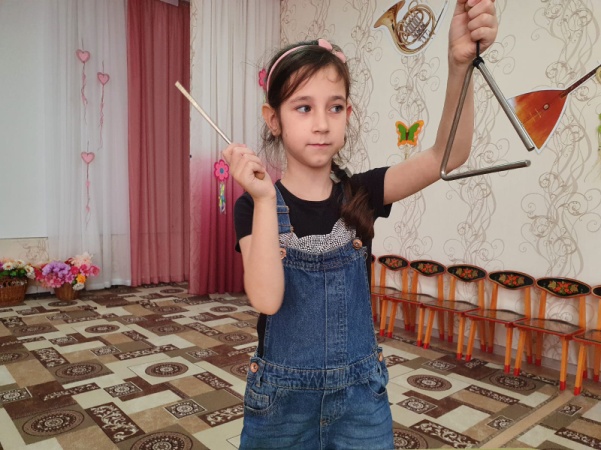                                         белочка               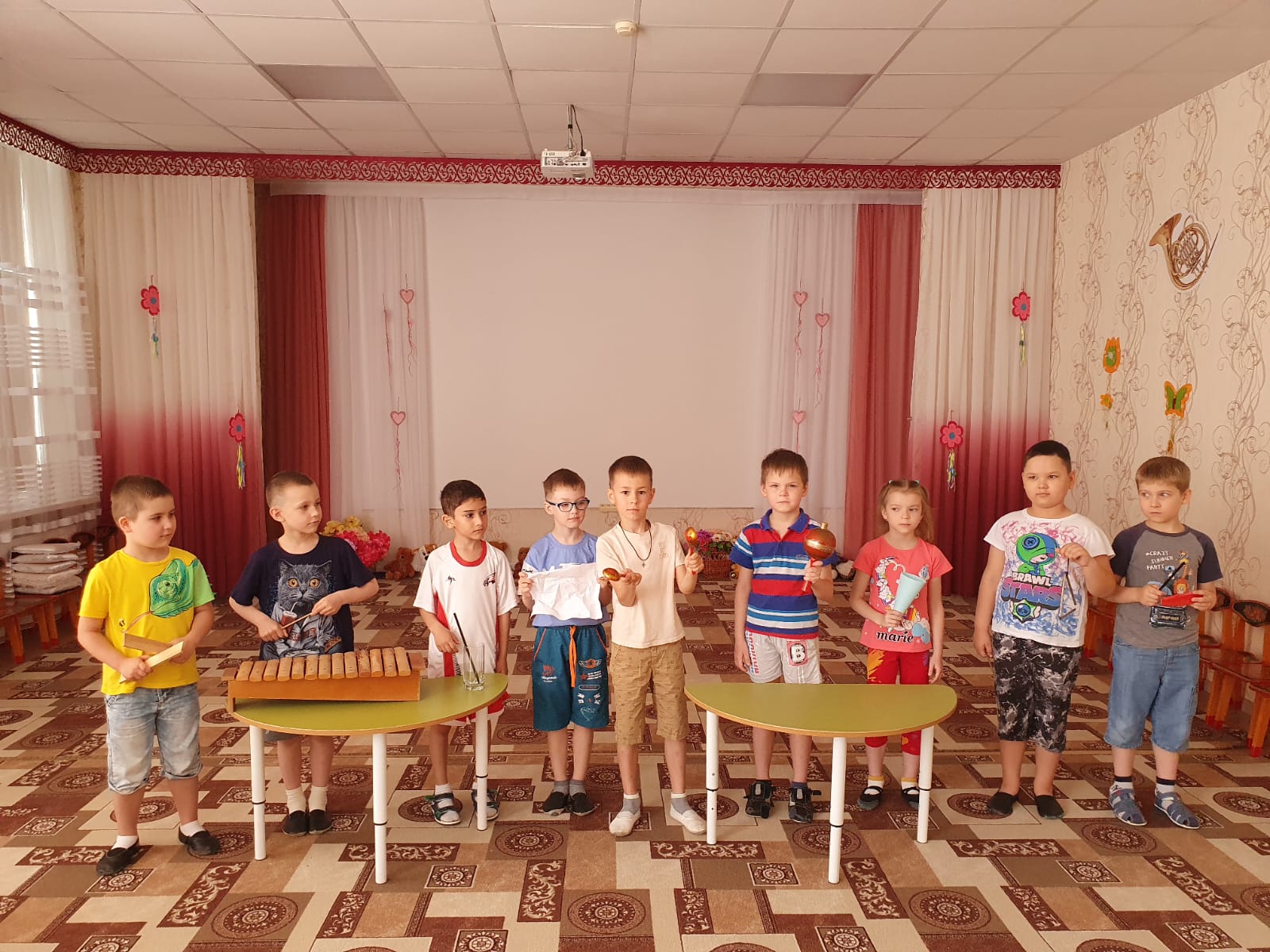 Когда мы обсудили: все звуки, выучили текст, прорепетировали отдельные фразы звучания стихотворения и у нас получился замечательный шумовой оркестр. 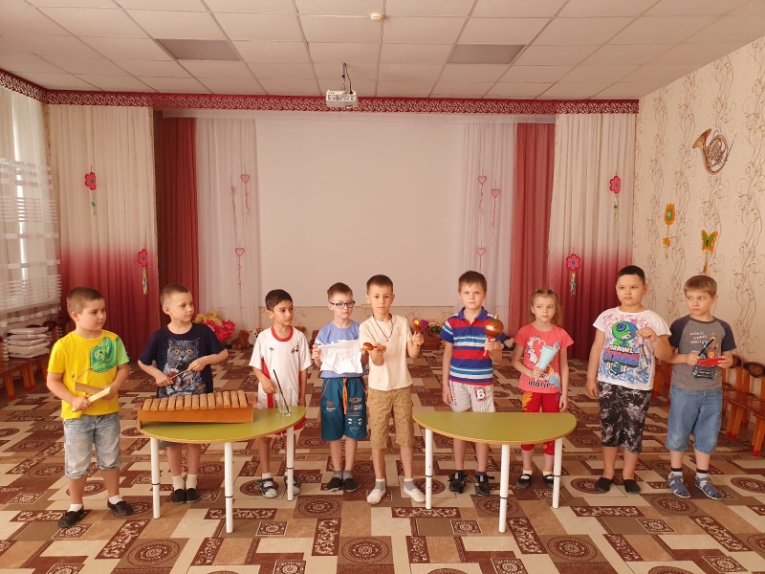 Сказка-шумелка позволила прийти к выводу, что дети реализовали свои представления, образы в шумах, звуках, ритмах в игровом сказочном оформлении, это сопровождалось положительными эмоциями. Проигрывали сказку несколько раз и каждый раз ребята добавляли новые краски в звучание героев и слов.Сказка-шумелка «Осень»Цель: развивать слуховое внимание, творчество дошкольников.Шумовые инструменты: треугольник, деревянные палочки, расческа, маракас, шуршалочка (емкость с крупой или горохом), бумага обычная, жатая плотная бумага, бумажный конус, трещотка, ксилофон.Предшествующая работа: чтение и заучивание сказки, обсуждение шумового сопровождения, распределение шумовых инструментов.Текст сказкиШумовой музыкальный инструментНаступила осень.Дождик моросит.Стакан со стеклянной палочкой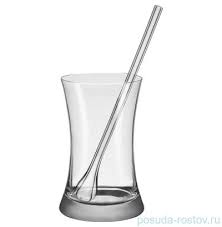 Маленькая мышка По полю бежит.Маракас 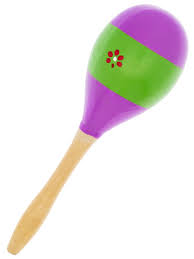 Ветер вдруг завоет,Подуть в бумажный конус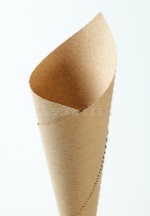 Дождик застучит.Треугольник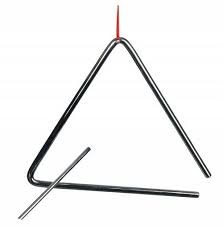 Мышка в норку спрячется И зернышком шуршит.Шуршать мятой бумагой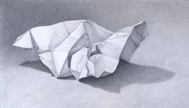 Тут появился зайка.Стук деревянных палочек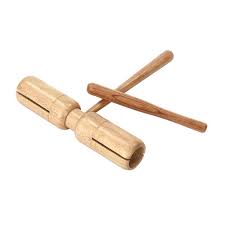 Дрожит трусишка весь.                 Шуршалочка и трещотка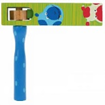 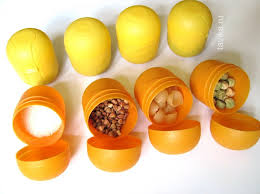 Морковку с огорода Несет, чтоб быстро съесть.ПалочкаХрустит довольный зайкаМорковкой под кустом.Ведь осенью холоднойЗдесь каждый кустик – дом.Жатая бумага 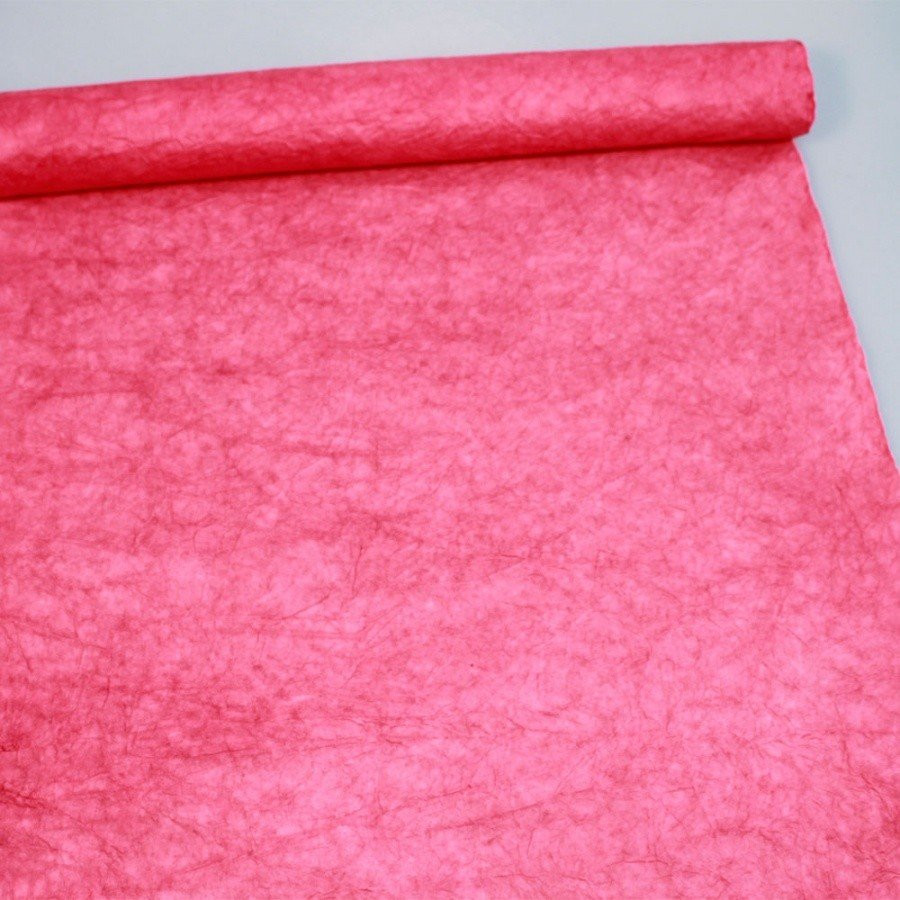 А белка на осинкеГрибочков насушила.Теперь в дупло их прячетИ очень ловко скачет.Ксилофон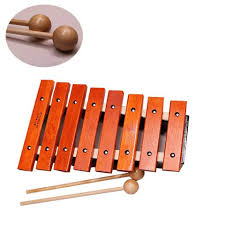 Фырчит под елкой ежик,Пытается уснуть.Расческа (по бумаге)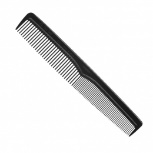 А дятел на березеСтучит все тук да тук.Деревянные ложки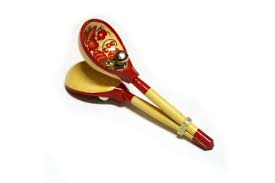 В деревьях ветер стонетРасческа (подуть сквозь нее)И дождик льет везде.Треугольник и стакан с палочкойА звери все и птицы готовятся к зиме.Голос и инструменты